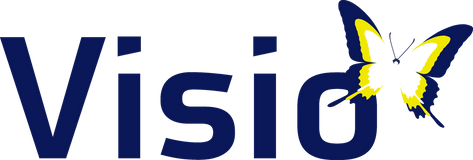 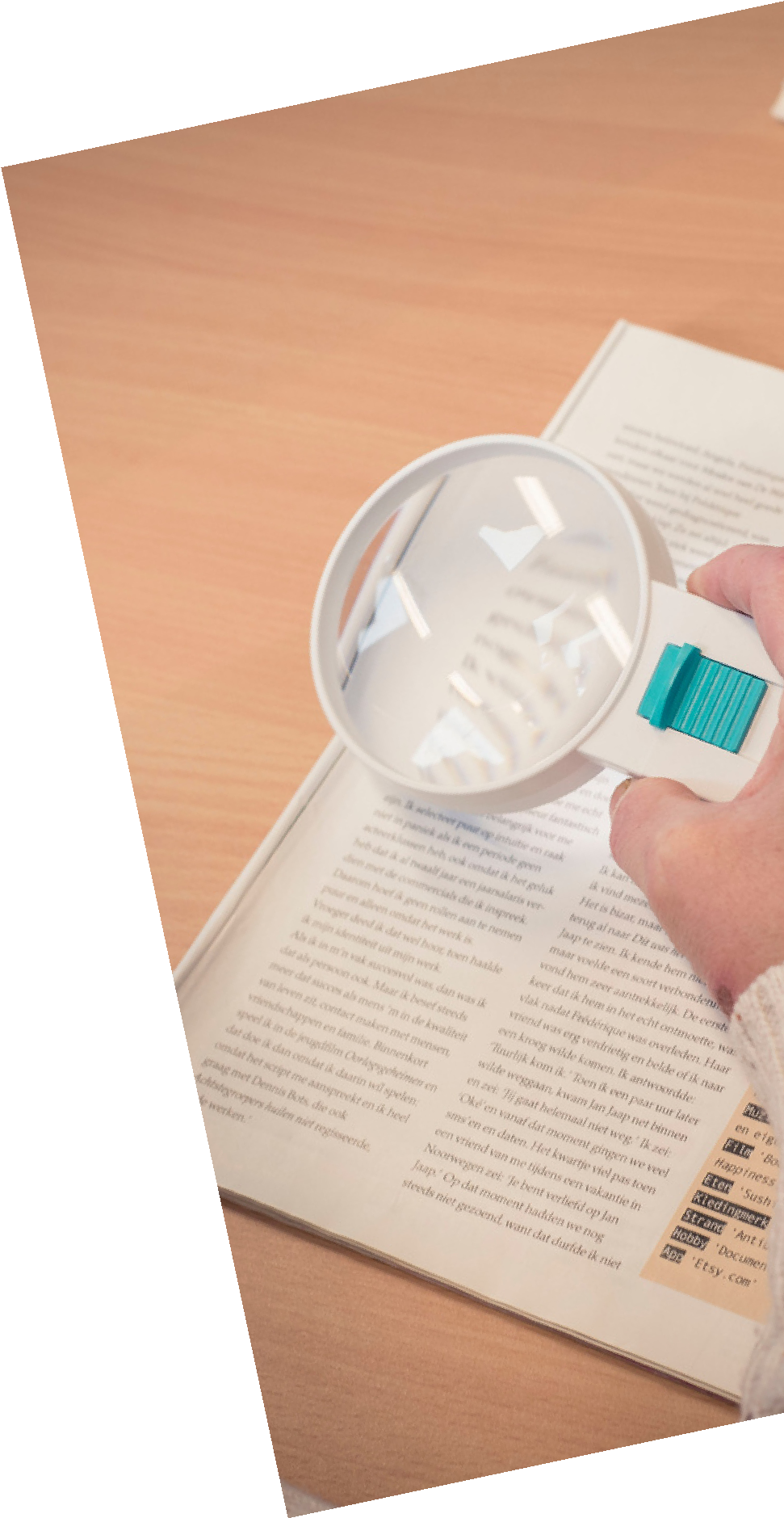 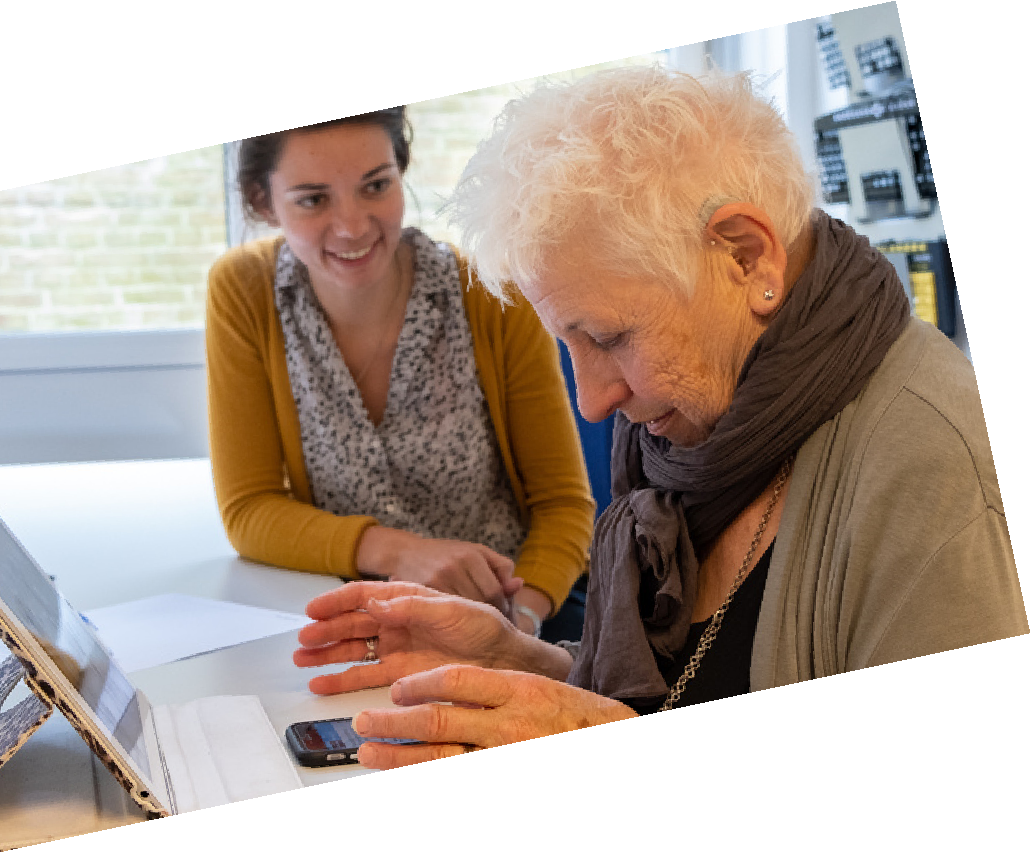 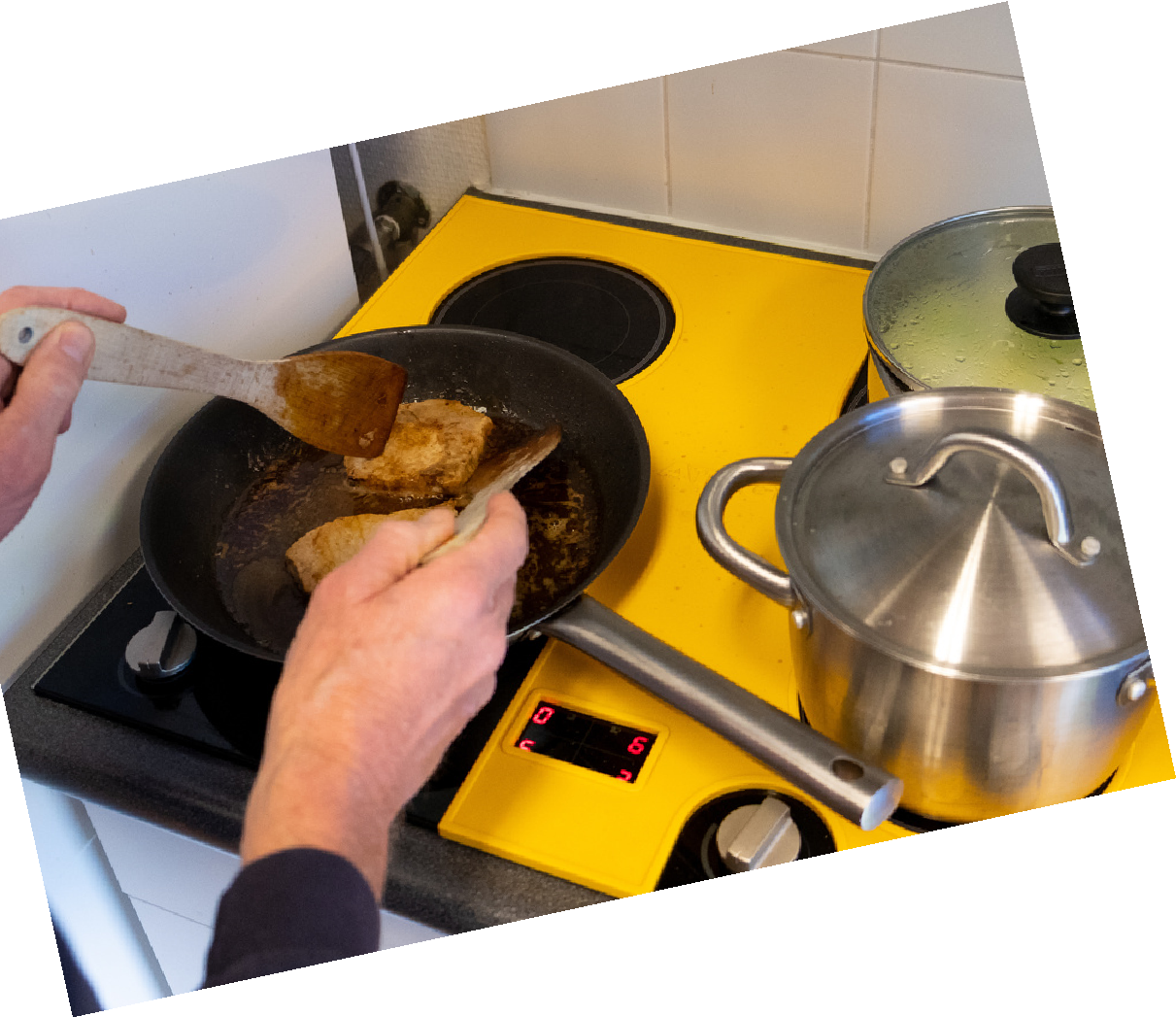 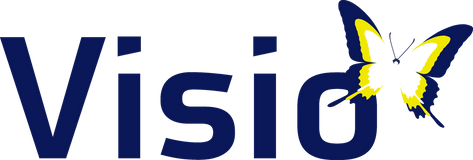 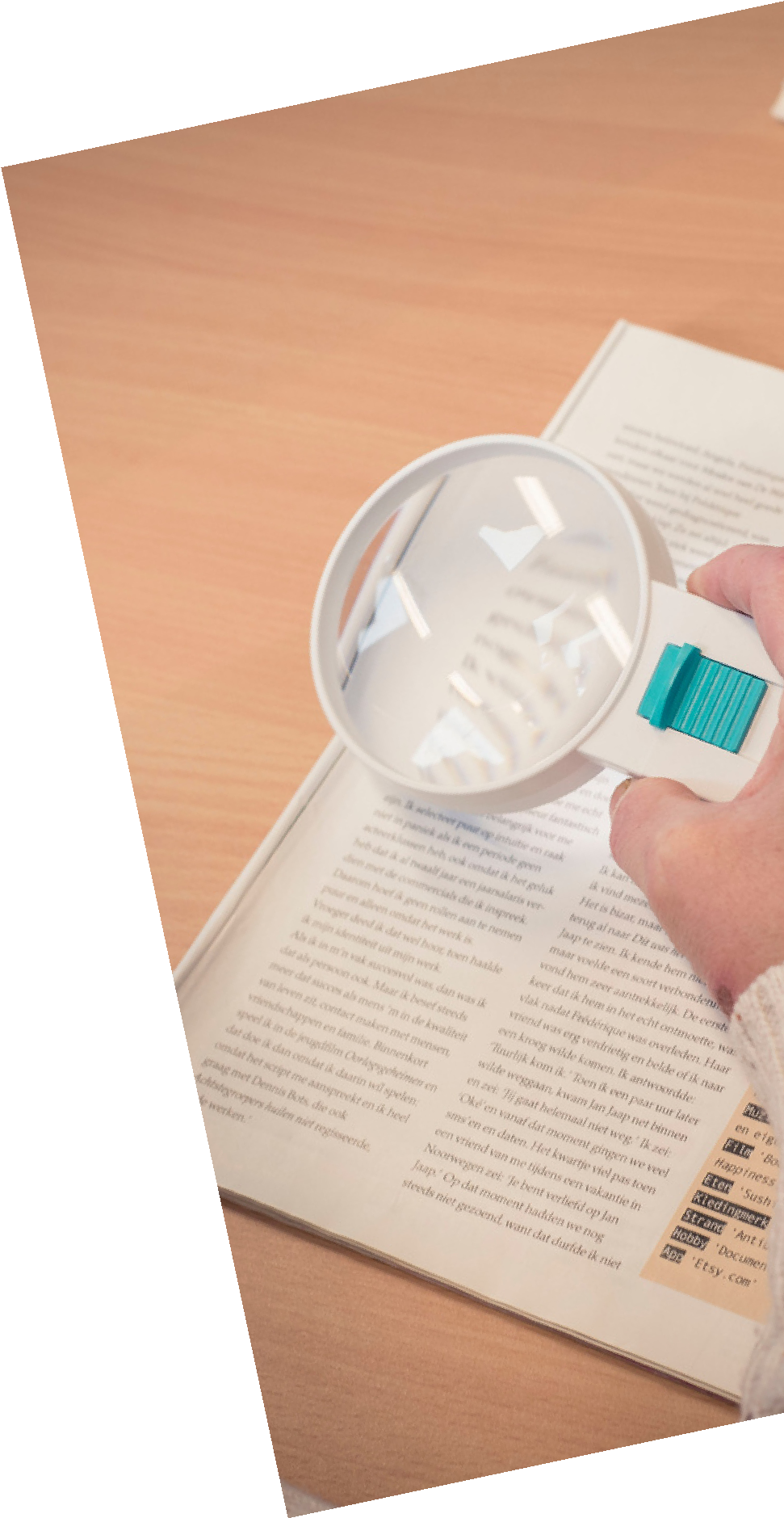 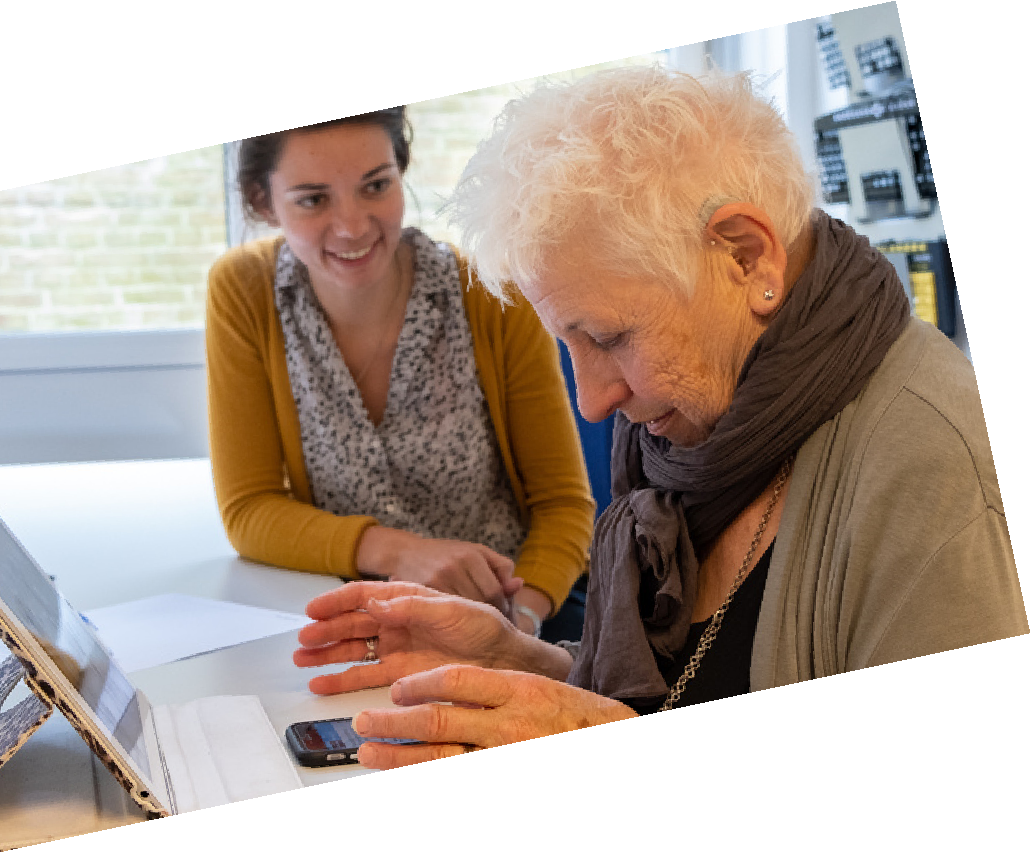 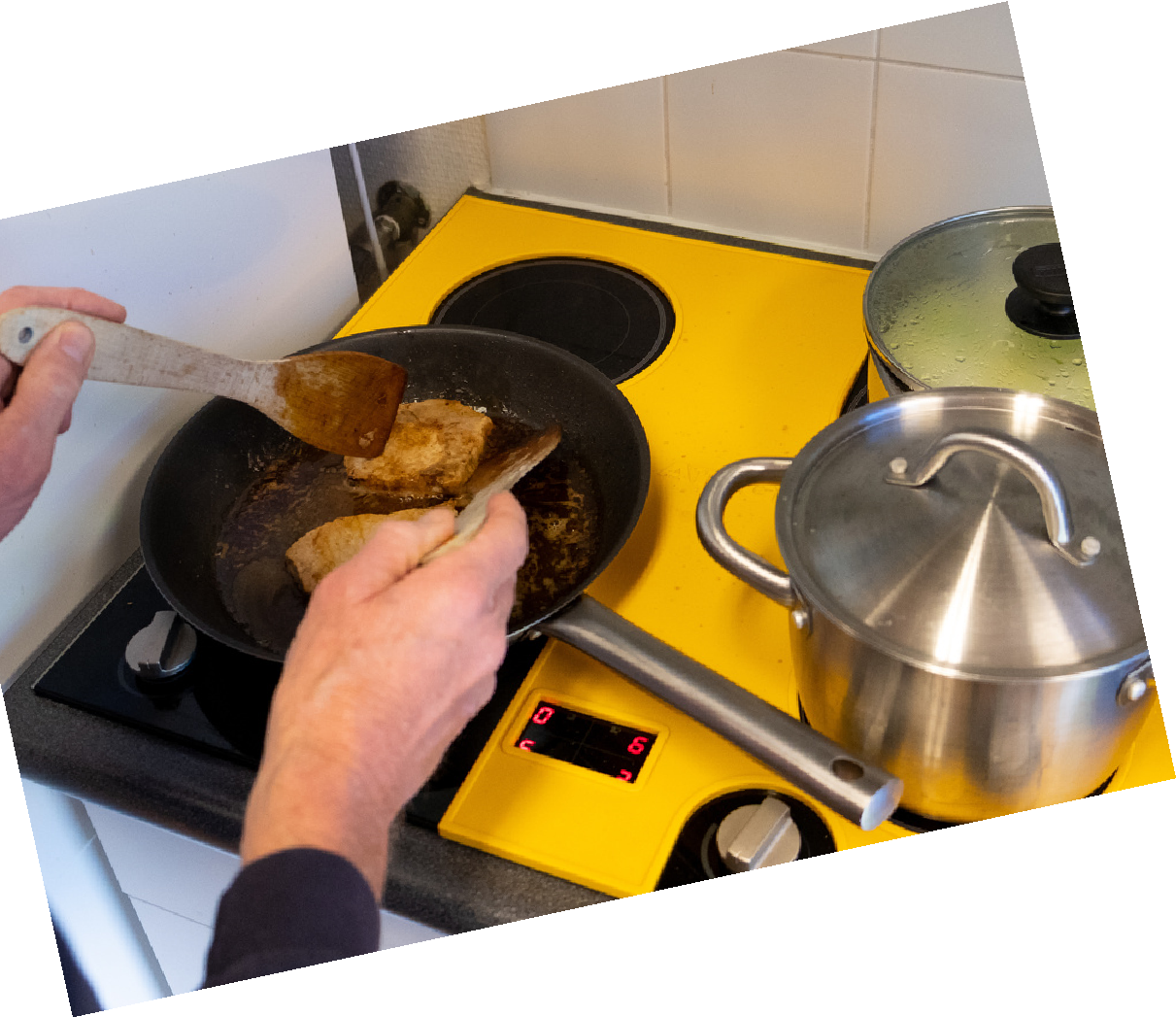 Visio is een expertisecentrum en biedt informatie, advies en revalidatie voor blinde en slechtziende mensen. Tijdens het inloopspreekuur kunt u vrijblijvend terecht voor tips, het oplossen van kleine ICT vragen en voor informatie en advies over de diensten van Visio. Denk aan: huishoudelijke activiteiten leeshulpmiddelen verlichting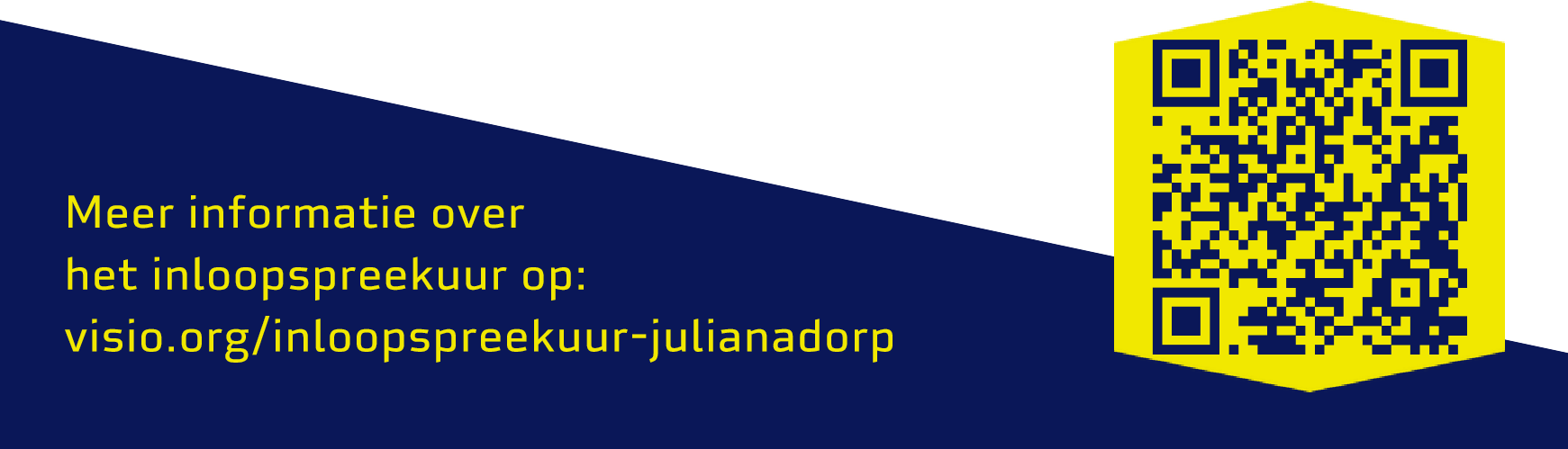 Data inloopspreekuren:Donderdag 14 maart 2024, ICT medewerker aanwezigDonderdag 13 juni 2024, advies medewerker aanwezigDonderdag 19 september 2024, advies medewerker aanwezig Donderdag 12 december 2024, ICT medewerker aanwezig Tijd: 10.00 tot 12.00 uur Adres: Ontmoetingscentrum De VerbindingBoterzwin 3476 in Julianadorp